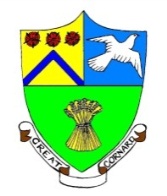 GREAT CORNARD PARISH COUNCILMinutes of the Meeting of GREAT CORNARD PARISH COUNCILheld at The Stevenson Centre at 7:13pm on Monday 23rd January 2023PRESENT	Councillors		Mr T J Keane		Chairman					Mrs M Bark			Mr A C Bavington						Mrs S Bowman		Mr K Graham						Mr S M Sheridan		Mr C G Wright						Mr D Young	Council Manager			Mrs N TamlynCouncil Administrator		Miss E SkuceAPOLOGIES FOR ABSENCEApologies were received from Councillors M D Newman, T M Welsh, Mrs C J Baker, Mrs P White, Mrs J Wilson and Mrs T E A Welsh.CHAIRMAN’S ADDRESSNONE.To consider Declarations of Interests and Councillor Requests for Dispensations relating to items on the AgendaCouncillor Bavington declared a non-pecuniary interest in any matter relating to Thomas Gainsborough School as he volunteers at the School and a family member is employed by the Trust. Councillor Young declared a non-pecuniary interest in any matter relating to Thomas Gainsborough School as he and a family member are employed by the Trust.DECLARATIONS OF GIFTS AND HOSPITALITYNONETo confirm the Minutes of the ESTIMATES Meeting held on monday 9th JANUARY 2023AGREED that the Minutes of the Estimates meeting held on Monday 9th January 2023 are confirmed and signed as a correct record.6.    POLICE MATTERSThe Council Manager confirmed that PCSO Grant Skeggs keeps in contact and visits the Parish Council regularly. NOTED.7.    TO RECEIVE DISTRICT AND COUNTY COUNCILLOR’S REPORTSNo District or County Councillor Reports were received.TO CONSIDER ITEMS BROUGHT FORWARD – FOR NOTINGThe Items Brought Forward list was NOTED.FIFTEEN MINUTES FOR THE PUBLIC TO ASK QUESTIONSAt 7:16pm the Council invited electors of Great Cornard Parish Council to put questions to the Council. As no electors were present the business of the meeting resumed at 7:16pm.CORRESPONDENCESudbury Fun Run: Request to support the temporary closure of Blackhouse Lane and Wells Hall Road on 7th April 2023Members considered a request from the Sudbury Fun Run Committee to support the temporary closure of Blackhouse Lane and Wells Hall Road from 9:20am until 10:45am on Friday 7th April 2023 and AGREED to support the request.The Council Manager to respond to the Sudbury Fun Run Committee accordingly.FINANCIAL MATTERSTo approve the latest list of payments (Appendix A)Members reviewed and NOTED the latest list of payments.To approve Actions out of Meeting14/2022-2023 – Suffolk County Council StreetlightsNOTED the Council Chairman signed an “Action out of Meeting”14/2022-2023 to instruct Suffolk County Council to add streetlight column 317 at Mallard Way to Phase 1 of the streetlight upgrade programme. The unit had not been working for several months and required a new lantern as the current one was obsolete and therefore unable to be repaired.The Council Manager advised Members that the Action out of Meeting was originally for £2468.00 plus VAT but following the confirmation of the correct streetlight unit, the cost quoted by Suffolk County Council had been reduced to £1,578.00 plus VAT as the streetlight column required less work.Funds to be allocated from the Earmarked Streetlight Fund.15/2022-2023 Staff TrainingNOTED the Council Chairman signed an “Action out of Meeting”15/2022-2023 to secure two places for staff training provided by the ICCM (Institute of Cemetery and Crematorium Management) on Management of Memorials. Total cost of £270.00 plus VAT.Funds to be allocated from the Cemetery Budget.16/2022-2023 Increase to Insurance PremiumNOTED the Council Chairman signed an “Action out of Meeting”16/2022-2023 for the additional premium of £398.57 including insurance premium tax to the Council’s Insurance Policy, following the Reinstatement Cost Assessment Report.Funds to be allocated from the Insurance Budget.At 7:24pm the Chairman proposed the addition of an urgent item of business to be considered at Item no. 12. AGREED.TO CONSIDER QUOTATIONS FOR THE SECURITY IMPROVEMENT WORKS ALONG STEVENSON APPROACHMembers considered three quotations received in relation to the security improvement works along the approach road adjacent to the Recreation Ground. The Security Improvements Working Party had agreed for the Council Manager to obtain quotes for replacement oak posts, the removal of the old drop down bollards, a new access gate at the top of the approach road and the planting of a young species of tree, following the traveller incursion on the Recreation Ground last summer. Members NOTED that Contractor 3 had provided the cheapest quote at £9,660 excluding VAT, which also included the planting of a new tree. The Council Manager informed Members that Contractor 3 had previously quoted a cheaper price which the Working Party were minded to accept but they had recently gone into liquidation and had restructured and renamed their business before providing a new quote.The Council Manager explained that £6,000 had already been received from District Councillors Beer, Barrett and Newman’s Locality Budgets and the Parish Council would need to fund the remaining amount if the works were to be done before the end of the financial year, weather permitting. It was proposed that the balance of £3,660 could come from available CIL funds which had been allocated to security improvements.A Member stated that they were happy to propose that the Council accepts the quotation from Contractor 3 for £9,660 excluding VAT but subject to the Council Manager speaking with the company and asking why the new price quoted was in the region of 20% more than their previous quote. The Member felt a percentage increase in line with inflation was more acceptable.AGREED to accept the quotation from Evergreen Landscapes and Fencing subject to the revision of the cost down by 10% to at least £8,855 excluding VAT. If this was not achievable, the Council Manager to refer the matter to the Chairman to decide whether to proceed or not.Meeting closed at 7:38pmSigned __________________________________Chairman Cllr T J KeaneAPPENDIX ASummary of Income and Payments forGreat Cornard Parish Council up to 23rd January 2023INCOME UPTOSourceAmountDetails03.01.23Cornard United £61.88Insurance Reimbursement Cornard United £175.00Rent Allotments £1,075.50Cemetery £55.0023.01.23Babergh District Council £6,000.00Locality Budget TOTAL £7,367.38EXPENDITUREEXPENDITUREDirect Debits CompanyDetails16.12.22Information Commissioner£35.00Data Protection Renewal Fee 03.01.23Talk Talk£37.25Internet ProvisionBACS CompanyDetails09.01.23Glasdon UK Ltd£276.96New Litter Bin - Clover Court Sudbury Town Council £1,757.28Community Warden Service - QrtrlyZurich Municipal £398.57Increase to PC Insurance Premium Hevey Building Supplies Ltd£107.44Fixings/concrete mix for Litter Bin & posts Countrywide Grounds Maint£497.00Grounds Contract for BHL - MonthlyBabergh District Council£725.20Planning Application Fee for V.HallTOTAL£3,762.45